 ZLÍNSKÝ KRAJSKÝ  FOTBALOVÝ  SVAZ 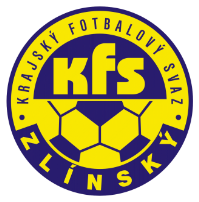 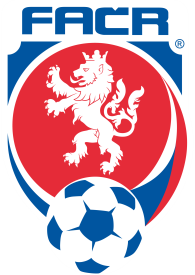 Hradská 854, 760 01 ZLÍN       Tel: 577 019 393Email: lukas@kfszlin.cz  
__________________________________________________________________________DK Zlínského KFS dle § 89 odst. 2 písm. a) zahajuje disciplinární řízeníPříjmení, jméno		ID			počet ŽK/číslo utkání			oddílSaibert Kryštof			93111089		4 ŽK					Napajedla	Čep David			80100214		4 ŽK					HolešovŠkorňa Norbert			80090622		4 ŽK					JuřinkaSmilek Martin			97060352		4 ŽK					Kateřinice	Horák Zdeněk			85041701		4 ŽK					HlukŠmehlík Jakub			93030436		4 ŽK					Dol. NěmčíOtrusiník David		98090718		4 ŽK			BuchloviceHolec Pavel			85100296		4 ŽK					Halenkov	Kovář Petr			81121662		4 ŽK					Prlov	Grygar Jakub			89120825		4 ŽK					Krhová	Bartozel Josef			98011042		4 ŽK					Brumov	Klvaňa Pavel			96071367		4 ŽK					PoličnáFilák Marek			99010039		4 ŽK					LidečkoŠimčík Petr			89031897		4 ŽK	Slavkov p/H.Paták David			94080651		4 ŽK					MalenoviceKrál Jiří			91091390		4 ŽK					LužkoviceTabara Aleš			90092018		4 ŽK					Ad. HulínStojaspal Roman		77080381		4 ŽK					SlavkovMichalec Jan			91111147		4 ŽK					SlavkovKostka Zdeněk			01020604		4 ŽK					Val. KloboukyJuřena Filip			01060337		4 ŽK					MorkoviceSvěch Dominik			02080170		4 ŽK					MalenoviceŠupčík Roman			01110304		4 ŽK					KvasiceVigantice			7230571		2019720A2A0202			Sviták Martin			80020931		2019720A3A0904			RatibořHrabica Petr			96010259		2019720A3A0904			Ratiboř	Žampach Jan			951021598		2019720A2B0903			ŠumiceKadlček Libor			94091089		2019720A2B0906			Dol.NěmčíTesařík Petr			78071782		2019720A2B0907			KunoviceUhlíř David			95030158		2019720A2B0907			KunoviceKříž Pavel			85090800		2019720A2B0907			KunoviceTopič Erik			00041284		2019720A2B0907			FryštákZetka Martin			03031111		2019720C1A0902			StráníNěmec Jakub			03120739		2019720C2A0901			HulínDunda Roman			83100965		2019720C2A0807			HulínDuchtík Adrian			00110754		2019720A2B0902			ZlechovHolboj Michal			90040041		2019720A2B0902			NivniceBorýsek Vojtěch		96070431		2019720A2B0902			NivniceFrýželka Pavel			74070852		2019720C2A0901			Štítná n/Vl.Zasedání DK Zl KFS proběhne ve středu 2.10.2019 v 10.00 hodin									Zdeněk Kadlček									předseda DK Zl KFS